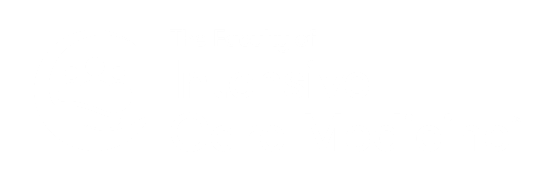 COMMITTEE AIMS & OBJECTIVESThe Committee coordinates and oversees the Faculty’s focus in the areas of:All matters relating to Careers, Recruitment and WorkforceConsultations and contributions to guidelinesThe Advanced Critical Care Practitioner (ACCP), Women in Intensive Care Medicine (WICM), and Pharmacy Sub-Committees (PSC) all report into this committee. Careers: To formulate a careers plan for the Faculty that promotes ICM as a specialty and develops career materials and tools, including a web resource for those who may be considering the specialty as a future career. The Careers Team will monitor recruitment and retention to the specialty, to ensure we are able to recognise and respond to factors that affect perceptions and their impact on applications for training.Recruitment: To work with the National Recruitment Office (ICMNRO) to manage ICM National Recruitment, including the interview days, person specifications, recruitment materials and the organising of interviewers and their training. Undertake an annual review of the process, improving and quality assuring the outputs.Workforce: To develop and deliver an annual census to collect important ICM workforce data. To produce reports on this work and create guidance and support for workforce sustainability.Confidentiality: Members of the committee should observe total confidentiality with respect to any discussions or papers considered confidential or sensitive, except where disclosure has been formally permitted.Diversity, equity, and inclusion is an integral part of our culture at FICM, so it is important to us that this is reflected in our recruitment practices. We strongly encourage applications from individuals from all ages, races, genders, sexual orientations, ethnicities, and perspectives to ensure we maintain an inclusive culture that encourages, supports and celebrates our differences.THE ROLE & YOUTerms of Office: The term of office for committee members is three years. Second terms are at the discretion of the Faculty Board.Person Specification for ICM Workforce Deputy Lead: Those eligible must meet the following essential criteria:Be a Member of the Faculty of Intensive Care Medicine in active practice as a consultant or SAS doctorHave up to date knowledge of Good Medical Practice (GMC)Experience in data analysis and presentationUp to date knowledge and understanding of the challenges regarding maintenance of workforce within Intensive Care Medicine.It would also be desirable to have experience in survey design and analysis. Workforce Deputy Lead Role Responsibilities: Develop and analyse FICM’s annual workforce census to ensure we have up to date information on the current workforce issues - producing data reports and communications to ensure results are shared. Contribute to workforce related work streams aimed to enhance sustainability and working lives within Intensive Care Medicine. Represent FICM on relevant workforce committees of our allied colleges and faculties.It is recommended that potential committee members discuss their appointment with hospital colleagues and senior management to ensure they can dedicate the appropriate time to the role. Applicants who already sit on other UK-wide ICM organisations’ committees where responsibilities overlap can apply but would be expected to resign from these other roles if their application was successful.SUPPORTOn beginning your appointment you will join the committee, some of whose members have been in post for over three years. They will support you from your first meeting and throughout the first year. The committee is a positive and open work environment and the FICM Secretariat will be on hand to support you as you join and with any subsequent workflow.RESPONSIBILITIESCommittee members are expected to attend all meetings.Members are expected to take an active part in the work of the FICMCRW, including:Taking part in committee discussions (in person and by email).Taking responsibility for workstreams and projects.Attending other events to do with the committee’s work.Reading all relevant written and online materials that are sent to members.Producing written documents from time-to-time including contribution to the FICM newsletter, Critical Eye, and the Faculty website.Committee members may also be asked to represent the Faculty on external bodies such as the GMC, Partner Colleges, or the Academy of Medical Royal Colleges.MEETINGSTypically, meetings take place quarterly.There will be a combination of virtual and in-person meetings. This will be specified in advance. Travel expenses are reimbursed subject to the expenses policy.Members may not send delegates to attend in their place.Disclosure of interest: All members should disclose to the Chair any relevant conflicting interest of any kind (financial or otherwise) arising in relation to any item on the agenda.  Meeting arrangements:Copies of the agenda and accompanying papers will be sent to the committee members in advance.The business of a meeting of the committee will comprise the minutes of the previous meeting, and may include presentations, progress updates on projects and initiatives, and the receipt of minutes of Sub-Committees that report to FICMCRW. Members can request the Chair to add items to the agenda in advance of the meeting.All members are encouraged to speak freely and contribute to the discussions. Whenever possible, the Chair of the committee will try to obtain a decision by consensus. Voting (if required) will be by a show of hands of the full committee members present. The motion will be passed by a simple majority. In the event of a tie, the Chair will have a second, or casting vote. The ruling of the Chair on a point of order will be final.Typically, CRW meetings take place quarterly, with two virtual meetings and two face to face meetings a year.Meetings discuss, prioritise, commission and review work streams. They are open and friendly days where all members are invited to contribute and innovate.Meetings will consist of a morning session (to discuss recruitment) and an afternoon session (to discuss careers and workforce).EQUITY, DIVERSITY & INCLUSION (EDI)FICM is dedicated to creating a committee environment that values and promotes equity, diversity, and inclusion. We believe that diverse perspectives, backgrounds, and experiences contribute to the richness of our discussions and enhance the quality of our decision-making processes as we strive to work towards our Strategic Aims.In alignment with our commitment to EDI, members of this committee are expected to:Foster an inclusive and welcoming atmosphere, respecting and embracing individual differences in race, ethnicity, gender, sexual orientation, socio-economic status, age, ability, professional background and other characteristics.Actively seek and consider a variety of perspectives in discussions and decision-making processes, recognising that diversity of thought leads to innovative and effective solutions.Strive to eliminate any form of discrimination, bias, or exclusion within the committee, and work towards creating an environment where all members feel valued and heard.Promote equal opportunities for participation, engagement, and leadership within the committee, ensuring that all voices have the chance to be heard and contribute.Regularly review and assess our practices to identify and address any barriers to equity, diversity, and inclusion, and actively work towards continuous improvement.TO APPLY
Please submit a short CV and complete the application form appended below, please send these as Word documents. These will be shared with the appointment panel who will review applications and reach a consensus on those appointed. Please send to contact@ficm.ac.uk by 9am Tuesday 30 April 2024.CONTACTIf you have any questions or would like an informal chat about the role, email us at contact@ficm.ac.uk and we will get right back to you.  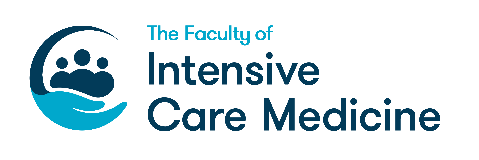 NameJob TitleGMC/NMC/HCPC Registration Number (as applicable)TelephoneEmailRole you are applying forPlease provide a short statement highlighting your relevant experience and interest, and why you would like to apply for this role (max 350 words): Data management: We will share an anonymised version of your application form securely with the appointment panel only.  Your data will be stored securely.